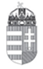 Magyarország nagykövetsége ZágrábAz Agrokor hitelezőinek és beszállítóinak többsége megállapodott a kiegyezés legfontosabb kérdéseiről, míg a horvát multik nagyobb értékvisszaszármaztatást szeretnénekVezetői összefoglaló: Fabris Perusko, az Agrokor rendkívüli biztosa 2018. május 31-én közölte: lezárultak a tárgyalások a hitelezőkkel a kiegyezés legfontosabb pontjairól. A megállapodás-tervezetet támogatják a legnagyobb hitelezők (Sberbank, VTB Bank, Knighthead Capital Investment alap, nagybeszállítók, hazai kereskedelmi bankok), ami lehetővé teszi a kiegyezési megállapodás elfogadását a Zágrábi Cégbíróság által összehívott hitelezői közgyűlésen. A megállapodás-terv tartalmát azonban teljesen elutasítja a Franck, az Alca cégnek, az Agram Csoportnak és az Adris Csoportnak még fenntartásaik vannak. A kiegyezés elfogadása után 40-48 százalék közötti tulajdonrésszel fog rendelkezni a Sberbank és a VTB Bank. Az Ideiglenes Hitelezői Tanács horvát nagy- és közepes beszállítóinak képviselője elégedett a tervezettel. Andrej Plenkovic miniszterelnök üdvözölte a kiegyezéssel kapcsolatos megállapodást, azonban az elégedetlen horvát Adris vezetőjével közvetlenül egyeztetett.   Fabris Perusko, az Agrokor rendkívüli biztosa 2018. május 31-én bejelentette, hogy sikerrel zárultak a tárgyalások a hitelezőkkel a kiegyezés legfontosabb pontjairól. A megállapodást ebben a formában támogatják a legnagyobb hitelezők (Sberbank, VTB Bank, Knighthead Capital Investment alap, nagybeszállítók, hazai kereskedelmi bankok), ami lehetővé fogja tenni a kiegyezési megállapodás elfogadását a Zágrábi Cégbíróság által összehívott hitelezői közgyűlésen. A rendelkezésre álló információk szerint a hitelbiztosítással rendelkező pénzügyi hitelezők vissza fogják kapni a teljes kintlévőségüket, az árubeszállítók és a szolgáltatást nyújtók pedig az adósság 80 százalékát. Az utóbbiaknak még a rendkívüli cégvezetési eljárás alatt visszafizettek 490 M EUR-t az ún. „régi” (2017. április 10-e előtti fizetési határidős) adósság és ún. „határadósság” (2017. április 10-e előtt keletkezett, de az említett dátum utáni határidős adósság) címén. E héten még átutalásra kerül 11 M EUR nekik, valamint további legfeljebb 80 M EUR az elkövetkező 4 éves időszakban az Agrokor üzleti eredményeitől függően. A 2017 júniusában jóváhagyott ún. roll-up hitelt nyújtók vissza fogják kapni az adósság 55 százalékát, míg a beszállítók, akik hiteleket is nyújtottak az Agrokornak az adósság 51 százalékára számíthatnak. Azoknak a hitelezőknek, akiknek a kölcsön visszafizetésére legalább három Agrokor-leányvállalat adott garanciát, a teljes adósság 48 százalékát fogják visszaadni, míg a legfeljebb két leányvállalat által nyújtott garanciával rendelkező hitelezők 17 százalékos visszatérítésre számíthatnak.A tárgyalások során az egyik kulcsfontosságú problémát képezték a váltók, amelyeket a csoport tagvállalatai bocsátottak ki az Agrokornak nyújtott rövid lejáratú hitelekre, és amelyeket a kereskedelmi bankok és faktoring társaságok a kibocsátókkal kívánták visszafizettetni. Az e kategóriába tartozó hitelezők vissza fogják kapni az adósság 35 százalékát, amennyiben megállapodnak a váltókibocsátókkal a 65 százalékos adósságleírásról.Az első jelentések szerint a megállapodást egyértelműen elutasította a Franck, míg az Alca cégnek, valamint az Agram Csoportnak és Adris Csoportnak bizonyos fenntartásai vannak, amelyeket külön megállapodásokkal próbálnak majd áthidalni. Az Agrokor és az Agram között egyelőre szóbeli megállapodásra került sor, amely szerint az Agram többé nem minősíti vitatottnak a garanciákat, az Agrokor új tulajdonosai pedig 15-20 M EUR-ral kompenzálják a fizetőképes tagvállalatok tulajdonrészeit. Ezzel az Agrokor konszolidálni fogja a tulajdonrészeket a saját leányvállalataiban.A rendkívüli cégvezetés bízik abban, hogy a váltókibocsátókkal elért megállapodáshoz még csatlakozhat az Alca vállalat is, amelynek teljes követelése 130 M HRK (17,6 M EUR). Tovább folynak a tárgyalások az Adris Csoporttal is, amely cca. 1 milliárd HRK-t követel az Agrokortól. Az Adris az Agrokorban lévő tulajdonrészévé alakítaná át a kinnlevőségének 55 százalékát, ill. Agrokoros cégek átvételével kapna kompenzációt. Az Ideiglenes Hitelezői Tanács csak 40 százalékig, 55 M EUR értékig volna hajlandó beleegyezni ebbe. A kiegyezés elfogadása után fog kialakulni az új tulajdonosi struktúra, amelyben 40-48 százalék közötti tulajdonrésszel fog rendelkezni a Sberbank és a VTB Bank. A Sberbankkal külön megállapodást is kötnek, amely szerint az orosz hitelintézmény a tulajdonában lévő 18 százalékos Mercator-részesedést elcseréli Agrokor-részvényekre. A megállapodás szerint a részvénycserére lehetőséget kapnak majd a Mercator kisrészvényesei is. Az Agrokor-kötvények tulajdonosai az új cégcsoportban 20-25 százalékos tulajdonrészt kapnak, ennek csaknem fele (10-12 százalékos csoport-tulajdonrész) a Knighthead Capital Investment alap tulajdonába kerül. A horvátországi kereskedelmi bankok 8-12 százalékos, míg a beszállítók és egyes horvát vállalatok (pl. Adris) 5-8 százalékos tulajdonrészt kapnak.Marica Vidakovic, a nagy- és közepes beszállítók képviselője az Ideiglenes Hitelezői Tanácsban megerősítette, hogy az által képviselt hitelezők elégedettek a megállapodással. Valamilyen mértékben mindenkinek le kellett mondania az adósság részéről, de a pénzük nagy részét megkapják, továbbá biztosítják a beszállítók jelenlétét a Konzum polcain az elkövetkező 5 éves időszakra. Várhatóan június 8-ra készül majd el a kiegyezési megállapodás szöveges változata, amelyet még egyszer megtárgyalnak az Ideiglenes Hitelező Tanács ülésén, majd ezt követően benyújtják a Zágrábi Cégbíróságnak. A bíróságnak határoznia kell, hogy a megállapodás szövege összhangban van-e a jogszabályokkal, amire a lex Agrokor 5-15 napos határidőt szab. Ezt követően a bíróság összehívhatja a hitelezői közgyűlést, amely jogosult lesz a megállapodás elfogadásáról. A jelenlegi állás szerint azok a hitelezők lesznek jogosultak dönteni a kiegyezési megállapodás elfogadásáról, akiknek az Agrokor összesítve 24-28 Mrd HRK-val (3,24-3,78 Mrd EUR) tartozik. A megállapodás akkor fog elfogadottnak minősülni, ha a hitelezők, akik a teljes adósság kétharmadát (14-19 Mrd HRK, azaz 1,89-2,57 Mrd EUR) tartják, elfogadják azt.Andrej Plenkovic miniszterelnök nyilatkozatában üdvözölte a kiegyezéssel kapcsolatos megállapodást. Hangsúlyozta, hogy a kormány a válság kezdetétől célul tűzte ki a kiegyezés elfogadását abban a mértékben, amelyben a „jelenlegi körülmények” ezt lehetővé teszik. Hozzátette, hogy tárgyalások folynak még néhány nagyobb horvát céggel, így a Franckal is, hogy a részükre is elfogadható legyen a kiegyezés.Megjegyzés: A gazdasági és politikai elemzők egyelőre tartózkodnak a bejelentés értékelésétől, de a tárgyalások alatt több alkalommal hangsúlyozták, hogy az Agrokor és a hitelezők kiegyezése kulcsfontosságú a Plenkovic-kormány politikai túlélése szempontjából is. Az Adris továbbra is egyenlő arányú veszteség-leírást szeretne. Bár a hitelezői-beszállítói követelést képező 2/3-os többség - akik elfogadnák a rendkívüli biztosi megállapodást – megvan, az Adris megbeszélést kért a miniszterelnöktől, aki fogadta az egyik legnagyobb horvát cégcsoport vezetőjét. 